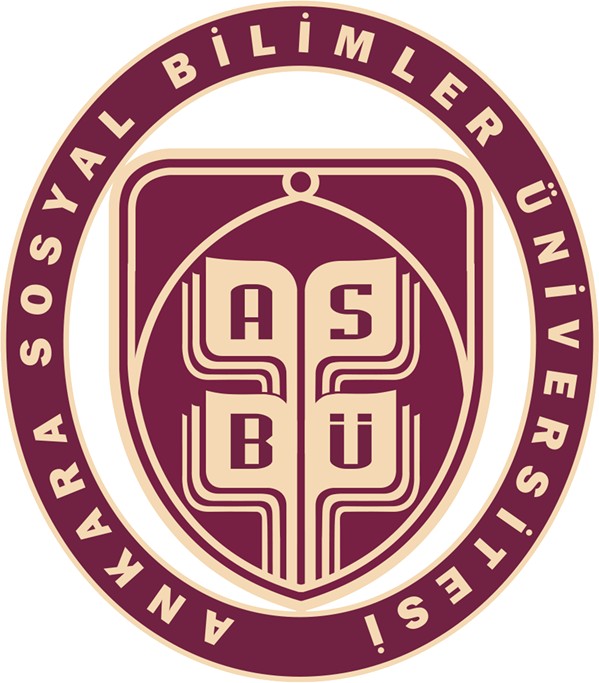 ANKARA SOSYAL BİLİMLER ÜNİVERSİTESİİDARE/BİRİM FAALİYET RAPORU HAZIRLAMAREHBERİSTRATEJİ GELİŞTİRME DAİRE BAŞKANLIĞI[KASIM-2022]ÖNSÖZ5018 sayılı Kamu Mali Yönetimi ve Kontrol Kanunu’nun 41. maddesinde kamu idarelerinin stratejik planlama ve performans programları uyarınca yürütülen faaliyetleri, belirlenmiş performans göstergelerine göre, hedef ve gerçekleşme durumu ile meydana gelen sapmaların nedenlerini açıklayacak ve idarenin faaliyet sonuçlarını gösterecek şekilde faaliyet raporu hazırlamaları hükme bağlanmıştır.Hesap verme sorumluluğu çerçevesinde üst yöneticiler ve bütçeyle ödenek tahsis edilen harcama yetkililerince her yıl hazırlanacak faaliyet raporunda aşağıdaki ilkeler göz önünde bulundurulur.Faaliyet raporları mali saydamlık ve hesap verme sorumluluğunu sağlayacak şekilde hazırlanmalıdır.Faaliyet raporlarında yer alan bilgilerin doğru, güvenilir, önyargısız ve tarafsız olmasızorunludur.Faaliyet raporları, ilgili tarafların ve kamuoyunun bilgi sahibi olmasını sağlamak üzereaçık, anlaşılır ve sade bir dil kullanılarak hazırlanır.Faaliyet raporlarında yer alan bilgilerin eksiksiz olması, faaliyet sonuçlarını tüm yönleriyle açıklaması gerekir.Faaliyet raporları yıllar itibarıyla karşılaştırmaya imkân verecek biçimde hazırlanmalıdır.Faaliyet raporları, bir mali yılın faaliyet sonuçlarını gösterecek şekilde hazırlanmalıdır.Birimler tarafından hazırlanan “birim faaliyet raporları” esas alınarak, Üniversitemizin “idari faaliyet raporu” hazırlanmaktadır. Birim faaliyet raporu hazırlayan harcama yetkilileri raporun içeriğinden ve raporda yer alan bilgilerin doğruluğundan üst yöneticiye karşı sorumludur. Üst yöneticiler, idare faaliyet raporunun içeriğinden ve raporlarda yer alan bilgilerin doğruluğundan ilgili Bakana karşı sorumludur.Bu rehberin amacı; “Kamu İdarelerince Hazırlanacak Faaliyet Raporları Hakkında Yönetmelik” hükümleri gereğince birim faaliyet raporlarını detaylandırarak İdare Faaliyet Raporunun Üniversitemizin tüm faaliyetlerini kapsayacak şekilde yeniden düzenlenmesi ve birimlerimizin faaliyet raporlarını hazırlama süreçlerini kolaylaştırmaktır..Strateji Geliştirme Daire BaşkanlığıBİRİM FAALİYET RAPORU HAZIRLANMASINDA DİKKAT EDİLECEK HUSUSLARBirim faaliyet raporlarında yer Alan veriler Üniversitemiz İdare Faaliyet Raporunun hazırlanmasına kaynak teşkil edeceğinden; birim faaliyet raporlarının hazırlanmasında aşağıda yer Alan hususlara dikkat edilmesi önem taşımaktadır.Rehber, Kamu İdarelerince Hazırlanacak Faaliyet Raporları Hakkında Yönetmeliğe uygun olarak hazırlanmıştır. Birim Faaliyet Raporları, rehberin ilk kısmında yer alan içindekiler bölümüne uygun olarak hazırlanmalıdır.Rehberde ilgili birimler tarafından doldurulacak tablolara yer verilmiştir. Birimler içeriğe uygun olarak hazırlayacakları birim faaliyet raporlarında, sorumlu oldukları tablolara yer vermelidir.Birim faaliyet raporları hazırlanırken, raporda yer verilecek bilgilerin gerçeğe uygunolması gerekmektedir.Bu rehberde örneği bulunan “ fiziki alanlar tablosunun” gerçek değerleri yansıtabilmesi için, harcama birimlerinin Yapı İşleri ve Teknik Daire Başkanlığından eldeki mevcut değerlerini teyit ettirmeleri gerekmektedir.İnsan kaynaklarına ilişkin “birim personel durumu, birim kadro durumu, akademik personel kadro sayısı ve unvanlarına göre dağılımı” gibi tabloların oluşması halinde Personel Dairesi Başkanlığından bilgi alınması gerekmektedir..Rektörlüğe bağlı merkezler / bölümler /birimler ve Özel Kalem Müdürlüğüne ilişkinbilgiler Genel Sekreterlik Birimince konsolide edilmelidir.Tüm bilgiler uygulama yılını kapsayacak şekilde (1 Ocak-31 Aralık) doldurulmalıdır.Ayrıca  raporda anlatım bozukluklarının  ve yazım yanlışlarının olmamasına,	tablo ve grafiklerin doğru kullanılmasına özen gösterilmelidir.Göstereceğiniz özen ve hassasiyet için teşekkür ederiz.2022 YILIANKARA SOSYAL BİLİMLER ÜNİVERSİTESİDİL EĞİTİMİ UYGULAMA VE ARAŞTIRMA MERKEZİ (DİLMER)FAALİYETRAPORU(BİRİMLER İÇİN FAKÜLTE/ENSTİTÜ/DAİRE BAŞKANLIĞI/İÇ DENETİM BİRİMİ/HUKUK MÜŞAVİRLİĞİ)İÇİNDEKİLER(Birim faaliyet raporlarında birim/üst yöneticisinin sunuş metni yer alır)	ÖNSÖZ           Uluslararası iletişimin bir gereklilik haline geldiği günümüzde yabancı dil öğretiminin           önemi  daha  da artmıştır. Çağın gerisinde  kalmamak  ve diğer ülkeler  ile  bilgi alışverişinde           bulunabilmek  için  yetkin yabancı dil öğretimi, oldukça değerli bir  hedef  haline gelmiştir.           DİLMER misyon ve vizyonu doğrultusunda hedefine başarıyla ilerlemektedir.           26.05.2014  tarih  ve  29011 sayılı Resmi  Gazetede yayımlanan yönetmelikle  birlikte           Rektörlüğe bağlı olarak Dil Eğitimi Uygulama ve Araştırma Merkezi (DİLMER) kurulmuştur.           Bünyesinde;  Almanca,  Arapça,  Çince,  Eski  Yunanca,  Farsça, Fransızca, İbranice, İtalyanca,           İngilizce, İspanyolca, Japonca,  Rusça  dillerinde  kurslar  düzenlemektedir. Ayrıca DİLMER           ulusal ve uluslararası geçerliliği olan yabancı dil sınavlarına hazırlık kursları düzenlemektedir.           DİLMER bünyesinde düzenlenen kurslarda Katılım, Başarı sertifikası verilmektedir.           Önümüzdeki  süreçte üstlendiğimiz sorumlulukların bilincinde  hedefimizin  izinde           eğitim kalitemizi artırarak çalışmalarımıza devam etmeyi planlıyoruz.                                                                                                              Doç. Dr. Üyesi Hakan Demiröz                                                                                                                           DİLMER Müdürü                                                                                                                                        İmzaGENEL BİLGİLER                26.05.2014  tarih  ve  29011 sayılı Resmi  Gazetede yayımlanan yönetmelikle  birlikte Rektörlüğe bağlı olarak Dil Eğitimi Uygulama ve Araştırma Merkezi (DİLMER) kurulmuştur. Bünyesinde;  Almanca, Arapça,  Çince,  Eski  Yunanca,  Farsça, Fransızca, İbranice, İtalyanca, İngilizce, İspanyolca, Japonca, Rusça dillerinde ve ulusal ve uluslararası geçerliliği olan yabancı dil sınavlarına hazırlık kursları kurslar  düzenlemektedir. DİLMER bünyesinde  düzenlenen kurslarda Katılım, Başarı sertifikası verilmektedir.Misyon ve VizyonMisyon Katılımcılara yabancı dil  becerileri kazandırmak ve onların akademik  ve  profesyonel hayatlarında öğrendikleri yabancı dilleri  etkili  bir şekilde kullanabilme imkânı sunmak,  dil becerilerini geliştirerek  onların sadece ulusal alanda değil, uluslararası alanda da yazılı ve sözlü platformlarda üretken ve katılımcı olmalarına katkı sağlamaktır.VizyonKatılımcıların  sunulan  teorik  dil eğitimini uygulamalı eğitimle ile birleştirerek gerekli olan yabancı dil bilgi ve becerilerini kazanmalarını sağlamak ve geliştirmek için onlara etkili ve nitelikli öğrenim programları sunmak  ve  bunu uluslararası ölçeklerde değerlendirme noktasına getirebilmektir.Yetki, Görev ve Sorumluluklar        DİLMER kurullarına başkanlık etmek, kurullarının kararlarını uygulamak, istendiğinde veya mali yılsonunda DİLMER’in genel  durumu  ve işleyişi hakkında rektöre  rapor  vermek,  bütün faaliyetlerinin  gözetim  ve  denetiminin yapılmasında, takip  ve  kontrol  edilmesinde  ve sonuçlarının alınmasında Rektöre karşı birinci derecede sorumludur1.Yetki            26.05.2014  tarih  ve  29011 sayılı Resmî  Gazetede yayımlanan yönetmelikle  birlikte Rektörlüğe bağlı olarak  Dil Eğitimi Uygulama  ve Araştırma Merkezi (DİLMER) kurulmuştur. Merkez;  ulusal  ve uluslararası dil öğretim standartlarını esas  alarak,  son teknoloji  ve  yöntemlerle, Üniversite  içinden  ve dışından bireysel  ve  kurumsal katılımcılara açık, özel ve genel amaçlı dil kursları ile sertifikalı veya sertifikasız eğitim faaliyetleri düzenlemek ve eğitim malzemeleri hazırlamaya yetkilidir.2.Görev           Merkezin  görevleri;  Merkezin amaçlarına uygun  olarak  ihtiyaç  duyulan yabancı diller için  kurslar  düzenlemek,  ulusal  ve uluslararası düzeyde  kongre,  konferans,  seminer, çalıştay, toplantı, eğitim ve benzeri etkinlikler gerçekleştirmek, dil öğretim metotlarıyla ilgili araştırma ve  uygulamalar  yapmak,  bu bağlamda gerekli  dokümantasyon  ve  materyalleri hazırlamak, ilgili ulusal ve uluslararası kurum ve kuruluşlarla işbirliği yaparak ortak proje faaliyetleri yürütmek ve oluşturulan bilgi birikiminin ulusal ve uluslararası alanda çeşitli etkinliklerle paylaşılmasını sağlamak, dil öğretiminin daha verimli hale getirilmesi için çeşitli diller arasında öğretim yöntemleri bakımından karşılaştırmalı çalışmalar yapmak, Üniversitenin kurumsal araştırma ve uygulama ihtiyaçları doğrultusunda çeviri çalışmaları yapmak, dil öğretimi alanında uzaktan eğitim programları açmak, gerekli fiziki ve teknolojik koşulları sağlayarak, uluslararası alanda geçerliliği olan dil sınavlarının uygulamalarını gerçekleştirmek, Merkezde kullanılacak elektronik ve basılı kaynakların üretimi, temini ve muhafazasını sağlamak, yurt içi ve yurt dışındaki kurum, kuruluş ve gerçek kişilere yönelik kuruluş amacına uygun danışmanlık hizmeti, hizmet içi eğitim ve bilirkişi eğitimi vermektir.3.SorumlulukMerkezin sorumluluğu nitelikli dil öğretimi, dil öğretimi alanında araştırmalar yapmak ve                     paydaşlarının dil öğrenme ve dil ile ihtiyaç duydukları alanlarda çözümler üretmektirBirime İlişkin BilgilerFiziksel YapıBirimin  fiziki ihtiyaçları Üniversite  bütçesi  ve DİLMER bütçesinden karşılanmaktadır.Birim tarafından mevcut. Birimde fiziki kaynakların en etkili şekilde kullanılmasına ve ihtiyaçduyulan  kaynaklara  ise  en  az  maliyet  ve  en  fazla  fayda sağlayacak şekilde temin  edilmesipolitikası izlenmektedir.TaşınmazlarTablo 1: Üniversitemiz Faal Eğitim-Öğretim Birimlerinin Yerleşkelere Dağılımı(Yapı İşleri ve Teknik Daire Başkanlığı tarafından doldurulacaktır.)Tablo 2: Mülkiyet Durumuna Göre Taşınmazlar(Yapı İşleri ve Teknik Daire Başkanlığı tarafından doldurulacaktır.)Tablo 3: Kapalı Alanların Kullanım Amacına Göre Dağılımı(Yapı İşleri ve Teknik Daire Başkanlığı tarafından doldurulacaktır.)Eğitim AlanlarıTablo 4: Eğitim Alanı Sayıları(Biriminiz tarafından kullanılan eğitim alana ilişkin bilgiler bu bölümde yer almalıdır. Bu bölümde dikkat edilmesi gereken husus sadece kendi biriminizin kullandığı alanların belirtilmesi gerekmektedir. Aynı binadan birden fazla harcama biriminin bulunması halinde bu husus belirtilmelidir.)Tablo 5: Eğitim Alanlarının Dağılımı(Tüm Eğitim Birimleri dolduracaktır.)Sosyal AlanlarYemekhane Kantin/KafeteryalarTablo 6: Yemekhane Kantin/Kafeteryalar(Sağlık Kültür ve Spor Daire Başkanlığı\Yapı İşleri ve Teknik Daire Başkanlığı Daire Başkanlığı tarafından doldurulacaktır)Misafirhane ve LojmanlarTablo 7: Misafirhane ve Lojmanlar(Sağlık Kültür Daire Başkanlığı dolduracaktır.)Eğitim ve Dinlenme Amaçlı Bina ve TesislerTablo 8: Eğitim ve Dinlenme Amaçlı Bina ve Tesisler(Yapı İşleri ve Teknik Daire Başkanlığı tarafından doldurulacaktır)Toplantı ve Konferans Salonu SayılarıTablo 9: Toplantı ve Konferans Salonu Sayıları(Tüm Birimler dolduracaktır.)Öğrenci YurtlarıTablo 10: Öğrenci Yurtları(Yapı İşleri ve Teknik Daire Başkanlığı ve Sağlık, Kültür ve Spor Daire Başkanlığı tarafından doldurulacaktır.)Spor AlanlarıTablo 11.1: Spor Amaçlı Bina ve Tesisler(Yapı İşleri ve Teknik Daire Başkanlığı ve Sağlık, Kültür ve Spor Daire Başkanlığı tarafından doldurulacaktır.)F7Tablo 11.2: Spor Amaçlı Bina ve Tesisler(Özet Tablo)(Yapı İşleri ve Teknik Daire Başkanlığı ve Sağlık, Kültür ve Spor Daire Başkanlığı tarafından doldurulacaktır.)Diğer Sosyal AlanlarTablo 12: Diğer Sosyal Alanlar(Yapı İşleri ve Teknik Daire Başkanlığı ve Sağlık, Kültür ve Spor Daire Başkanlığı tarafından doldurulacaktır. Ayrıca birimler kendilerine ait sosyal alan var ise bildireceklerdir)Hizmet AlanlarıTablo 13: Hizmet Alanları(Yapı İşleri ve Teknik Daire Başkanlığı’ndan alınacak bilgiler ile tüm birimler dolduracaktır.)Ambar ve Arşiv AlanlarıTablo14: Ambar ve Arşiv Alanları(Tüm Birimleri dolduracaktır.)Kültürel Amaçlı Diğer Uygulama ve Araştırma Merkez Bina ve TesisleriTablo 15: Sosyal ve Kültürel Amaçlı Diğer Uygulama ve Araştırma Merkez Bina ve Tesisleri(Yapı İşleri ve Teknik Daire Başkanlığı dolduracaktır)Üretim Amaçlı Bina ve TesislerTablo 16: Üretim Amaçlı Bina ve Tesisler(Yapı İşleri ve Teknik Daire Başkanlığı dolduracaktır)ArazilerTablo 17: . Araziler(Yapı İşleri ve Teknik Daire Başkanlığı dolduracaktır)Genel AlanlarTablo 18: Genel Alanlar(Yapı İşleri ve Teknik Daire Başkanlığı dolduracaktır)Yeni Yapılan Yapı ve TesislerTablo 19: Yeni Eklenen Yapı ve Tesisler(Yapı İşleri ve Teknik Daire Başkanlığı dolduracaktır)Özel İşletmelere / Kişilere Kiraya Verilen İşyerleriTablo 20: Özel İşletmelere / Kişilere Kiraya Verilen İşyerleri(İdari Mali İşler Daire Başkanlığı dolduracaktır)2 . Teşkilat YapısıBirim teşkilat şeması aşağıdaki örnek şema gibi hiyerarşik yapıyı gösterecek şekilde oluşturularak örgütsel yapı hakkında bilgi verilecek.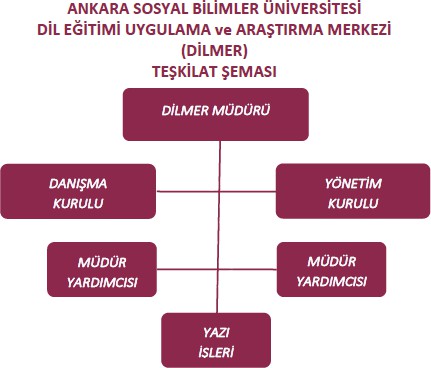 Bilgi ve Teknoloji Kaynakları:Teknolojik KaynaklarBu bölümde biriminizin; bilişim sistemlerinin, teknolojik alet, donanım ve yazılımlarının, kütüphane kaynaklarının	ve	medya kaynaklarının	yer alması	gerekmektedir. Bilişim, insanoğlunun teknik, ekonomik ve toplumsal alanlardaki iletişiminde kullandığı ve bilimin dayanağı olan bilginin özellikle elektronik makineler aracılığıyla düzenli ve akla uygun bir biçimde işlenmesi bilimidir. Üniversitemizde de işlem ve karar sürecinin hızlandırılması, etkinlik ve verimliliğin arttırılması amacıyla bilişim teknolojilerinden faydalanılmaktadır. Bu bölümde biriminizde kullanılan bilişim sistemlerine yer verilmelidir. Örneğin;Birimimiz internet sitesi üzerinden güncel kurs duyurularını yapmaktır. Ayrıca kurs adaylarının başvurularını sistem üzerinden yapmalına imkan sunmaktadır.Elektronik Belge Yönetim Sistemi , İç Kontrol Otomasyon Sistemi Elektronik Belge Yönetim Sistemi her türlü yazışma ve dosyalama alanında kullanılmaktadır.  İç Kontrol Otomasyon Sistemi   ise birim iç faaliyetlerinin düzenli bir şekilde işlendiği sistemdir.Çevrimiçi kurslar için Üniversitenin Uzaktan Eğitim Merkezinin altyapısı kullanılmaktad         Tablo 21: Teknolojik Kaynaklar(Tüm Birimleri dolduracaktır.)Kütüphane KaynaklarıTablo 22: Kütüphane Kaynakları(Kütüphane ve Dokümantasyon Dairesi Başkanlığı dolduracaktır.)Tablo 23: Taşıtlar(İdari Mali İşler Daire Başkanlığı dolduracaktır.)Tablo 23: İş Makineleri(İdari Mali İşler Daire Başkanlığı dolduracaktır.)İnsan Kaynakları(Bu başlık altında doldurulan tüm tablolar Personel Dairesi Başkanlığı ilekarşılıklı kontrol edilmelidir)Bu bölümde biriminizin insan kaynakları yapısına ilişkin bilgilere yer verilmelidir. Bu bölüm altında şu tabloların yer alması gerekmektedir:Tablo 24: Personel Sayıları(Personel Daire Başkanlığı dolduracaktır.)Akademik PersonelAkademik Personelin Kadro ve İstihdam Şekline Göre DağılımıTablo 25: Akademik Personelin Kadro Dağılımı(Personel Daire Başkanlığı ve Tüm Eğitim Birimleri ve doldurulacaktır.)Akademik Personelin Unvan Bazında Bölüm/Birimlere GöreDağılımıYabancı uyruklu akademik personel bu tabloya dahil edilmeyecektir. Burada kişinin kadrosu değil unvanı önemlidir. (Örneğin yardımcı doçent kadrosunda olup doçent unvanı alan öğretim üyesini yardımcı doçent sütununda değil doçent sütununda gösterilecektir.)Tablo 26: Akademik Personelin Unvan Bazında Dağılımı(Personel Daire Başkanlığı ve Tüm Eğitim Birimleri ve doldurulacaktır.)Yabancı Uyruklu Akademik Personel2547 sayılı Kanunun 34. maddesine göre görevlendirilen yabancı uyruklu akademik personel bilgilerine yer verilecektir.Tablo 27: Yabancı Uyruklu Akademik Personel Dağılımı(Personel Daire Başkanlığı ve Tüm Eğitim Birimleri ve doldurulacaktır.)Akademik Personelin Yurtdışı ve Yurtiçi Görevlendirmeleri2547 sayılı Kanunun 33. maddesine göre Biriminizden lisansüstü eğitim–öğretim için yurtdışında görevlendirilen ve görevlendirmesi devam eden araştırma görevlisi bilgilerine yer verilecektir (Üniversite Yönetim Kurulu kararları esas alınacaktır).Tablo 28: Akademik Personelin Yurtdışı ve Yurtiçi Görevlendirmeleri(Tüm Eğitim Birimleri ve doldurulacaktır.)2547 sayılı Kanunun 35. maddesine göre Biriminizden lisansüstü eğitim–öğretim için yurt içi / yurtdışında görevlendirilen ve görevlendirmesi devam eden araştırma görevlisi bilgilerine yer verilecektir (Üniversite Yönetim Kurulu kararları esas alınacaktır).(Tüm Eğitim Birimleri ve doldurulacaktır.)2547 sayılı Kanunun 38. maddesine göre Biriminizden görevlendirilen akademik personel bilgilerine yer verilecektir. (Üniversite Yönetim Kurulu kararları esas alınacaktır).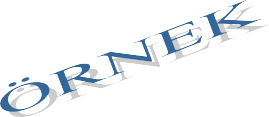 (Tüm Eğitim Birimleri doldurulacaktır.)2547 sayılı Kanunun 39. maddesine göre Biriminizden yurtdışında ve yurtiçinde görevlendirilen akademik personel bilgilerine yer verilecektir. Birkaç kez aynı yerde görevlendirmesi varsa aşağıdaki örnekte olduğu gibi yapılabilir.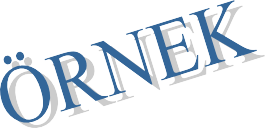 (Tüm Eğitim Birimleri ve doldurulacaktır.)2547 sayılı Kanunun 40. maddesinin (a), (b), (c) ve (d) bentleri uyarınca Biriminizden görevlendirilen akademik personel bilgilerine yer verilecektir. Birkaç kez aynı maddeden görevlendirmesi varsa aşağıdaki örnekte olduğu gibi yapılabilir.DiğerBiriminizde Görevlendirilen Akademik Personel2547 sayılı Kanunun 31. maddesine göre ders saati ücretli görevlendirilen akademik personel bilgilerine yer verilecektir.(Tüm Eğitim Birimleri doldurulacaktır.)2547 sayılı Kanunun 35. maddesine göre diğer yükseköğretim kurumlarından rapor yılında Biriminize lisansüstü eğitim–öğretim için gelen ve görevlendirmesi devam eden araştırma görevlisi bilgilerine yer verilecektir.(Bu tabloyu sadece Enstitüler dolduracaktır. )2547 sayılı Kanunun 40. maddesi (a) bendi uyarınca Biriminizde görevlendirilen akademik personel bilgilerine yer verilecektir. Birkaç kez aynı yerde görevlendirmesi varsa aşağıdaki örnekte olduğu gibi yapılabilir (Üniversite Yönetim Kurulu kararları esas alınacaktır).Tablo 29: Akademik Personelin Yurtiçi ve Yurt Dışı Görevlendirmeleri(Personel Daire Başkanlığı dolduracaktır.)Tablo 30: Üniversitemizde Görevlendirilen Akademik Personel(Personel Daire Başkanlığı dolduracaktır.)Akademik Personelin Yaş İtibariyle DağılımıYabancı uyruklu öğretim elemanları dahil edilecektir.Tablo 31: Akademik Personelin Yaş İtibariyle Dağılımı(Personel Daire Başkanlığı ve Tüm Eğitim Birimleri doldurulacaktır.)Akademik Personelin Hizmet SüreleriMemuriyete başlama tarihi baz alınacaktır.Tablo 32: Akademik Personelin Hizmet Süreleri(Personel Daire Başkanlığı ve Tüm Eğitim Birimleri doldurulacaktır.)Akademik Personel Atamaları ve AyrılmalarıTablo 33: Birimlere Göre 2022 Yılında Atanan Akademik Personel Sayıları(Personel Daire Başkanlığı dolduracaktır.)Tablo 34: 2022 Yılında Ayrılan Akademik Personel(Personel Daire Başkanlığı dolduracaktır.)İdari Personel Kadro DağılımıTablo 35: İdari Personelin Yıllar İtibariyle Kadro Dağılımı(Personel Daire Başkanlığı ve Tüm Birimler doldurulacaktır.)Tablo 36: 2022 Yılı İdari Personel Kadro Durumu(Personel Daire Başkanlığı dolduracaktır.)Engelli İdari Personel Hizmet Sınıflarına Göre DağılımıTablo 37: Engelli Personelin Unvan ve Hizmet Sınıfına Göre Dağılımı(Personel Daire Başkanlığı ve Tüm Birimler doldurulacaktır.)İdari Personelin Eğitim DurumuTablo 38: İdari Personel Eğitim Durumu(Personel Daire Başkanlığı dolduracaktır.)İdari Personelin Hizmet SüreleriMemuriyete başlama tarihi baz alınacaktır.Tablo 39: İdari Personel Hizmet Süresi(Personel Daire Başkanlığı ve Tüm Birimler doldurulacaktır.)İdari Personelin Yaş İtibariyle DağılımıTablo 40:İdari Personel Yaş İtibariyle Dağılımı(Personel Daire Başkanlığı ve Tüm Birimler doldurulacaktır.)İdari Personel Atamaları /AyrılmalarıTablo 41:Atanan İdari Personel Sayısının Hizmet Sınıfına Göre Dağılımı(*) Sosyal Hizmetler ve Çocuk Esirgeme Kurumu, Terörle Mücadele, Özelleştirme,Mahkeme Kararı(Personel Daire Başkanlığı dolduracaktır.)Tablo 42: 2022 Yılı Ayrılan İdari Personel SayısıSözleşmeli İdari PersonelTablo 43: Sözmeli Personel Sayısının Yıllar İtibariyle Dağılımı(Personel Daire Başkanlığı dolduracaktır.)İşçilerTablo 44: Sürekli İşçilerin Yıllar İtibariye Kadro Dağılımı(2022 Yılı verilerine göre bu tabloyu sadece Personel Daire Başkanlığı dolduracaktır.)Tablo 45: Geçici Personel(2022 Yılı verilerine göre sadece Sağlık Kültür Daire Başkanlığı dolduracaktır.)Sunulan HizmetlerÖğrencilere Sunulan HizmetlerAlmanca, Arapça, Çince, Eski Yunanca, Farsça, Fransızca, İbranice, İtalyanca, İngilizce, İspanyolca, Japonca, Rusça dillerinde kurslar düzenlemektedir. Ayrıca DİLMER  ulusal ve uluslararası geçerliliği olan yabancı dil sınavlarına hazırlık kursları düzenlemektedir. Farklı dillerde sınavlara hazırlanan veya genel dil becerilerini geliştirmeyi hedefleyen öğrencilere yönelik ihtiyaçları göz önünde bulundurularak kurslar planlamaktadır.Eğitim HizmetleriÖn Lisans ve Lisans Programları Öğrenci SayılarıTablo 46: 2021-2022 Yılı Eğitim-Öğretim Yılı Öğrenci Sayıları(Öğrenci İşleri Daire Başkanlığı dolduracaktır.)Tablo 47: Lisans Programları(Enstitüler hariç Tüm Eğitim Birimleri dolduracaktır )Lisansüstü Öğrenci SayılarıTablo 48 : Yüksek Lisans ve Doktora Programları Öğrenci Sayıları(Sadece Enstitüler tarafından doldurulacaktır.)Yabancı Dil Hazırlık Sınıfı Öğrenci SayılarıTablo 49: Yabancı Dil Hazırlık Sınıfı Öğrenci Sayıları*Yabancı dil eğitimi gören öğrenci sayısının toplam öğrenci sayısına oranı ( Yabancı dil eğitimigören öğrenci sayısı / toplam öğrenci sayısı * 100 ) (Tüm Eğitim Birimleri dolduracaktır)Engelli Öğrenci SayılarıTablo 50: Engelli Öğrenci Sayıları* Hazırlık Sınıfı Dahil(Tüm Eğitim Birimleri dolduracaktır)Öğrenci Kontenjanları ve Doluluk OranlarıTablo 51: Öğrenci Kontenjanları ve Doluluk Oranları(Öğrenci İşleri Daire Başkanlığı dolduracaktır.)Yabancı Uyruklu Öğrencilerin Geldikleri Ülke ve Programlara GöreDağılımıTablo 52: Yabancı Uyruklu Öğrencilerin Geldikleri Ülke ve Programlara Göre Dağılımı(Tüm Eğitim Birimleri ve Öğrenci İşleri Daire Başkanlığı tarafından birim bazında doldurulacaktır.)Yatay ve Dikey Geçişle Gelen Öğrenci SayılarıTablo 53: Yatay ve Dikey Geçişle Gelen Öğrenci Sayıları(Öğrenci İşleri Daire Başkanlığı dolduracaktır.)Çift Anadal ve Yandal Programına Katılan Öğrenci SayılarıTablo 54: Çift Anadal ve Yandal Programına Katılan Öğrenci SayılarıYaz Dönemi Öğrenci SayısıTablo 55 : Yaz Dönemi Öğrenci Sayısı(Öğrenci İşleri Daire Başkanlığı ve Yaz Öğretimi veren eğitim birimleri dolduracaktır.)Üniversiteden Ayrılan Öğrenci SaylılarıTablo 56: Üniversiteden Ayrılan Öğrenci Sayıları(Öğrenci İşleri Daire Başkanlığı dolduracaktır.)Sağlık HizmetleriTablo 57: . Sağlık Hizmetinden Yararlanan Öğrenci Hizmetleri(Sağlık Kültür ve Spor Daire Başkanlığı dolduracaktır.)Barınma HizmetiTablo 58: Barınma Hizmeti(Sağlık Kültür ve Spor Daire Başkanlığı dolduracaktır.)Beslenme HizmetiTablo 59: Beslenme Hizmeti(Sağlık Kültür ve Spor Daire Başkanlığı dolduracaktır.): Kültürel FaaliyetleriTablo 60: Kültürel Faaliyetleri(Sağlık Kültür ve Spor Daire Başkanlığı dolduracaktır.)Spor HizmetleriTablo 61: Spor Hizmetleri(Sağlık Kültür ve Spor Daire Başkanlığı dolduracaktır.)Öğrencilere Sunulan Diğer HizmetlerTablo 62:Erasmus Değişim Programı Kapsamında Giden/Gelen Öğrenci Sayıları( Erasmus Ofisi tarafından doldurulacaktır)Tablo 63: Erasmus Kapsamında 2022 Yılında Protokol İmzalanan Üniversiteler( Erasmus Ofisi tarafından doldurulacaktır)Araştırma HizmetleriTablo 64: Web Of Sice Elektronik Veri Tabanında Yer Alan Ankara Sosyal Bilimler Üniversitesi Adresli Dökümanların Kaynaklarına Göre Dağılımı(Tüm Akademik Birimler\Bilimsel Araştırma Proje Ofisi tarafından doldurulacaktır.)Tablo 65: Bilimsel Araştırma Projeleri(Tüm Akademik Birimler\Bilimsel Araştırma Proje Ofisi tarafından doldurulacaktır.)Tablo 66:Alanlara Göre Tez Sayıları(Enstitüler dolduracaktır.)Tablo 67: Editörlük ve Hakemlik Yapan Öğretim Üyesi Sayıları(Tüm Eğitim Birimleri dolduracaktır.)Personele Sunulan HizmetlerYaşam Boyu EğitimTablo 74:Erasmus Değişim Programları Kapsamında Giden/Gelen Akademik ve idari Personel(ERASMUS Ofisi dolduracaktır.)Öğretim Ütesi Yetiştirme Kurum Koordinatörlüğü (ÖYP)Tablo 75: ÖYP Kapsamında Gelen Araştırma Görevli Sayısı(ÖYP Koordinatörlüğü tarafından dolduracaktır.)Bilimsel Yayın DesteklemeTablo 76: Bilimsel Yayın Destekleme(Genel Sekreterlik tarafından doldurulacaktır.)Akademik Personele Verilen Ödül ve DesteklerTablo 77: Akademik Personele Verilen Ödül ve Destekler(Genel Sekreterlik tarafından doldurulacaktır.)Tablo 78 :Ödül Türü Bazında Faydalanan Kişi Sayısı ve Tutarları(Genel Sekreterlik tarafından doldurulacaktır.)Tablo 79: Bilimsel Yayınları Özendirme Desteği Türlerinin Fakültelere Göre Dağılımı(Genel Sekreterlik tarafından doldurulacaktır.)Tablo 80: İdari Personele Yönelik Düzenlenen Hizmet İçi Eğitim Programı(Personel Daire Başkanlığı tarafından doldurulacaktır.)5.5. İdari Hizmetlerİdarenin veya Harcama Biriminin görev, yetki ve sorumlulukları çerçevesinde faaliyet dönemi içerisinde yerine getirdiği hizmetlere özet olarak yer verilecektir.Faaliyet dönemi gerçekleşmelerine ilişkin bilgiler ise raporun III. Bölümündeki “Faaliyetİlişkin Bilgi ve Değerlendirmeler” başlığı altında yer alacaktır.(İhale yapan birimler tarafından dolduracaktır.)Yönetim ve İç Kontrol Sistemi2022 yılı içerisinde biriminiz yönetimi ile ilgili yeniliklere, birim kalitesinin arttırılması için yapılanlara ve Ankara Sosyal Bilimler Üniversitesi Kamu İç Kontrol Eylem Planı kapsamında gerçekleştirdiğiniz iyileştirmelere yer verilecektir. Temelde yönetim ve iç kontrol sisteminizin bir değerlendirilmesinin yapılması istenmektedirİç kontrol sistemi başlığı altında hem yönetimsel faaliyetlere ve idari denetimlere hem de mali süreçte periyodik ya da dönemsel olarak yapılmış olan iç ve dış denetimlere yer verilecektir.Tablo 81: İç Denetim(İç Denetim Başkanlığı tarafından doldurulacaktır)D. Diğer HususlarBu başlık altında, yukarıdaki başlıklarda yer almayan ancak birimin açıklanmasını gerekligördüğü diğer konular özet olarak belirtilir.AMAÇ ve HEDEFLERBirimin Amaç ve HedefleriBu bölümde birimin, Üniversitemiz Stratejik Planda sorumlu tutulduğu stratejik amaç ve hedefleri yer alacaktır. (Stratejik Plan hazırlandıktan sonra doldurulacaktır.)Tablo 82: Birim Amaç ve Hedefler(Tüm Birimler dolduracaktır.)Temel Politika ve ÖnceliklerAmaç ve hedeflere ulaşmak için birim tarafından kabul gören politikalar ve öncelikler bu bölümde belirtilecek.Diğer HususlarBu başlık altında, yukarıdaki başlıklarda yer almayan ancak birimin açıklanmasını gerekligördüğü diğer konular özet olarak belirtilecek.FAALİYETLERE İLİŞKİN BİLGİ ve DEĞERLENDİRMELERKamu İdarelerince Hazırlanacak Faaliyet Raporları Hakkında Yönetmelik uyarınca bu bölümde, mali bilgiler ile performans bilgilerine detaylı olarak yer verilir.Mali BilgilerMali bilgiler başlığı altında, kullanılan kaynaklara, bütçe hedef ve gerçekleşmeleri ile meydana gelen sapmaların nedenlerine, varlık ve yükümlülükler ile yardım yapılan birlik, kurum ve kuruluşların faaliyetlerine ilişkin bilgilere, temel mali tablolara ve bu tablolara ilişkin açıklamalara yer verilir. Ayrıca, dış mali denetim sonuçları hakkındaki özet bilgiler de bu başlık altında yer alır.Bütçe Uygulama SonuçlarıBütçe GiderleriBiriminizin 2022 yılı bütçe giderlerine bu bölüm altında yer verilmelidir. Bu bölümaltında şu tabloların doldurulması gerekmektedir:Tablo 83: Fonksiyonel Sınıflandırmaya Göre Ödenek ve Harcama Miktarı (TL)(Tüm Birimler dolduracaktır.)Tablo 84: 2022 Yılı Uygulama Sonuçları– Bütçe GelirleriGelir tahsilatı	yapan	birimler	(sosyal	tesisler	ve	benzeri)	gelirlerine ilişkin gerçekleşmelere bu bölüm altında yer vermelidir. Diğer taraftan Üniversitemiz gelirleri Strateji Geliştirme Daire Başkanlığı tarafından toplandığından bu bölüm söz konusu Başkanlıkça doldurulacaktır.– Muhasebe TablolarıÜniversitemiz muhasebesi Strateji Geliştirme Daire Başkanlığı tarafından tutulduğundanbu bölüm söz konusu Başkanlıkça doldurulacaktır.Döner Sermaye BütçesiDöner Sermaye Gelir / Gider GerçekleşmeleriTablo 85: Döner Sermaye Gelir / Gider Gerçekleşmeleri(Döner Sermaye İşletme Müdürlüğü tarafından doldurulacaktır)Temel Mali Tablolara İlişkin Açıklamalarİdare bilanço, faaliyet sonuçları tablosu, bütçe uygulama sonuçları tablosu, nakit akım tablosu ve gerekli görülen diğer tablolara bu başlık altında yer verilir. Ayrıca tabloların önemli kalemlerine ilişkin değişimler ile bunlara ilişkin analiz, açıklama ve yorumlara yer verilir.Mali Denetim SonuçlarıBirim iç ve dış mali denetim (yapıldı ise) raporlarında yer alan tespit ve değerlendirmeler ile bunlara karşı alınan veya alınacak önlemler ve yapılacak işlemlere bu başlık altında yer verilir.Tablo 86: Dış Denetim(Strateji Geliştirme Daire Başkanlığı dolduracaktır.)Diğer HususlarBu başlık altında, yukarıdaki başlıklarda yer almayan ancak birimin mali durumuhakkında gerekli görülen diğer konulara yer verilir.Performans BilgileriKamu İdarelerince Hazırlanacak Faaliyet Raporları Hakkında Yönetmelik uyarınca bu bölümde, idarenin stratejik plan ve performans programı uyarınca yürütülen faaliyet ve projelerine, performans programında yer alan performans hedef ve göstergelerinin gerçekleşme durumu ile meydana gelen sapmaların nedenlerine, diğer performans bilgilerine ve bunlara ilişkin değerlendirmelere yer verilir.Faaliyet ve Proje BilgileriFaaliyet BilgileriBiriminizce gerçekleştirilen bilimsel ve sosyal – kültürel etkinlikler bu bölüm altında yeralmalıdır. Bu bölüm de şu tablonun doldurulması gerekmektedir:Biriminiz Tarafından Düzenlenen ToplantılarTablo 87: Düzenlenen Toplantılar(Tüm Birimler dolduracaktır.)Yayınlar ve ÖdüllerBiriminiz akademik personelince gerçekleştirilen bilimsel yayınlara bu başlık altında yer verilmelidir. Bu bölüm altında şu tabloların doldurulması gerekmektedir.Tablo 88: Yayınlarla İlgili Faaliyet Bilgileri(Tüm Eğitim Birimleri tarafından doldurulacaktır.)Tablo 89: Akademik Personelin 2022 Yılında Aldığı Ödüller(Tüm Eğitim Birimleri tarafından doldurulacaktır.)İkili AnlaşmalarBiriminiz tarafından imzalanan, amacı öğrenci ve öğretim elemanı değişimi ve karşılıklı iş birliği olan ve YÖK tarafından onaylanan ikili anlaşmalara bu bölüm altında yer verilmelidir. Bu bölüm altında şu tablo doldurulabilir:Tablo 90: 2022 Yılı Yürürlükte Olan İkili Anlaşmalar Tablosu(Genel Sekreterlik tarafından doldurulacaktır.)ProjelerBiriminiz akademik personeli tarafından gerçekleştirilen bilimsel araştırma projelerine, TÜBİTAK, AB hibe, DPT ve benzeri de dahil olmak üzere bu bölüm altında yer verilmelidir. Bu bilgiler aşağıdaki tablo aracılığıyla ortaya koyulmalıdır:Tablo 91: Projeler(Bilimsel Araştırma Projeleri Koordinatörlüğü tarafından doldurulacaktır.)Proje BilgileriTablo 92: Proje Bilgileri(Bilimsel Araştırma Projeleri Koordinatörlüğü tarafından doldurulacaktır.)Tablo 93: TÜBİTAK Tarafından Desteklenen Projeler(Bilimsel Araştırma Projeleri Koordinatörlüğü tarafından doldurulacaktır.)Tablo 94: TÜBİTAK Tarafından Desteklenen Projelerin Fakültelere Göre Dağılımı(Bilimsel Araştırma Projeleri Koordinatörlüğü tarafından doldurulacaktır.)Kalkınma Bakanlığı Tarafından Desteklenen ProjelerBilimsel Araştırma Projeleri Koordinatörlüğü tarafından bilgi verilecektir.Bilimsel Araştırma Projeleri Koordinasyon Birimi(BAP)Bilimsel Araştırma Projeleri Koordinatörlüğü tarafından desteklenen projelerin türleri (Büyük Ölçekli, Orta Ölçekli, Küçük Ölçekli), birimlere göre dağılımı ve projelerin bütçeleri ile ilgili bilgi verilecektir.Yatırım ProjeleriBu alanla ilgili bilgiler Yapı İşleri ve Teknik Daire Başkanlığı tarafından doldurulacaktır.Tablo 95: 2022 Eğitim Sektörü Projeleri(Yapı İşleri ve Teknik Daire Başkanlığı dolduracaktır.)Tablo 96: 2022 Diğer Projeler(Yapı İşleri ve Teknik Daire Başkanlığı dolduracaktır.)– Performans Sonuçları Tablosu(Stratejik Plan ve Performans Programı hazırlandıktan sonra yapılacaktır)Bu bölümde biriminizin 2021 yılı faaliyetleri ile Üniversitemiz stratejik planı arasında bir bağ kurmanız ve bu faaliyetlerin maliyetlerini performans sonuçları tablosunda göstermeniz beklenmektedir. Ayrıca “Performans Sonuçları Tablosu” olarak da aşağıda yer alan şu tablo doldurulmalıdır.Tablo 97: Performans Sonuçları TablosuTabloların açıklanması gerekir ise;Tablo her bir stratejik hedef için ayrı ayrı doldurulmalıdır.Performans göstergesi ve ölçü birimi olarak yukarıda bahsi geçen internet sitesinde bulunabilecek dokümanlardaki performans göstergeleri ve ölçü birimleri kullanılmalıdır.Göstergesi “tamamlanma oranı” olan performans göstergeleri için tablonun altına açıklama yazılmalıdır.– PERFORMANS SONUÇLARI TABLOSUNUN DEĞERLENDİRİLMESİBu	bölümde	bir	önceki	bölümde oluşturulan	performans sonuçları tablolarının değerlendirilmesi yapılmalıdır.	Bu değerlendirmede	göstergelerin gerçekleşme	durumu, sapmaları, bu sapmaların nedenleri açıklanmalıdır. Ayrıca bu bölümde iç ve dış denetim organlarınca yürütülen performans denetimi sonuçlarına da yer verilmelidir.– PERFORMANS BİLGİ SİSTEMİNİN DEĞERLENDİRİLMESİPerformans göstergelerine ilişkin değerlendirmeler, veri toplanması, işlenmesi ve kalitesine ilişkin değerlendirmeler, veri elde edilemeyen durumlar ve nedenleri ile performans bilgi sisteminin geliştirilmesine yönelik idare tarafından yürütülen çalışmalar bu başlık altında açıklanır. Diğer bir anlatımla bu bölüm, birimin performansını hangi koşullar altında izlediği, performans verilerini nasıl toplayıp değerlendirdiğini ortaya koyduğu bölümdür..KURUMSAL KABİLİYET ve KAPASİTENİN DEĞERLENDİRİLMESİStratejik planı olan birimler bu bölüm altında, stratejik plan çalışmalarında kuruluş içi analiz çerçevesinde tespit ettikleri güçlü – zayıf yönleri hakkında faaliyet yılı içerisinde kaydedilen ilerlemelere ve alınan önlemlere yer vermelidirler. Stratejik planı bulunmayan ve stratejik planında güçlü – zayıf yönlere yer vermeyen birimler Üniversitemiz 2020 – 2024 Stratejik Planında bulunan güçlü ve zayıf yönlere göre bir değerlendirmede bulunabilirler. Ayrıca birimler, kendi birimlerine ilişkin tespit ettikleri üstünlük ve zayıflıklara da bu bölüm altında yer verebilirler. Bu bölüm şu alt başlıklar halinde doldurulmalıdır:A – ÜSTÜNLÜKLER B – ZAYIFLIKLARC –DEĞERLENDİRMELER- ÖNERİ VE TEDBİRLERBu bölüm altında birimler; 2022 yılı faaliyet sonuçlarına, makroekonomik konjonktüre, bütçe imkânlarına ve yönetsel duruma göre 2022 yılı için önerilere ve alınması gereken tedbirlere yer vermelidir.– EKLEREK 1: HARCAMA YETKİLİSİNİN İÇ KONTROL GÜVENCE BEYANIİÇ KONTROL GÜVENCE BEYANI1Harcama yetkilisi olarak yetkim dahilinde; Bu raporda yer alan bilgilerin güvenilir, tam ve doğru olduğunu beyan ederim.Bu raporda açıklanan faaliyetler için idare bütçesinden harcama birimimize tahsis edilmiş kaynakların etkili, ekonomik ve verimli bir şekilde kullanıldığını, görev ve yetki alanım çerçevesinde iç kontrol sisteminin idari ve mali kararlar ile bunlara ilişkin işlemlerin yasallık ve düzenliliği hususunda yeterli güvenceyi sağladığını ve harcama birimimizde süreç kontrolünün etkin olarak uygulandığını bildiririm.Bu güvence, harcama yetkilisi olarak sahip olduğum bilgi ve değerlendirmeler, iç kontroller, iç denetçi raporları ile Sayıştay raporları gibi bilgim dahilindeki hususlara dayanmaktadır.2Burada raporlanmayan, idarenin menfaatlerine zarar veren herhangi bir husus hakkında bilgimolmadığını beyan ederim.3 (Yer-Tarih)İmzaDoç.Dr.Hakan DEMİRÖZ1 Harcama yetkilileri tarafından imzalanan iç kontrol güvence beyanı birim faaliyet raporlarına eklenir.2 Yıl içinde harcama yetkilisi değişmişse “benden önceki harcama yetkilisi/yetkililerinden almış olduğum bilgiler” ibaresi de eklenir.3 Harcama yetkilisinin herhangi bir çekincesi varsa bunlar liste olarak bu beyana eklenir ve beyanın bu çekincelerle birlikte dikkate alınması gerektiği belirtilir.Birim faaliyet raporlarının hazırlanmasında tereddüt yaşanan hususlarla ilgili olarak Stratejik Geliştirme Daire Başkanlığı ile irtibata geçilecektir.EĞİTİM BİRİMİBULUNDUĞU YERENSTİTÜLERENSTİTÜLERENSTİTÜLERENSTİTÜLERENSTİTÜLERENSTİTÜLERFAKÜLTELERFAKÜLTELERFAKÜLTELERFAKÜLTELERFAKÜLTELERFAKÜLTELERYÜKSEKOKULYerleşke AdıMülkiyet Durumu (m²)Mülkiyet Durumu (m²)Mülkiyet Durumu (m²)2022 YılıYerleşke AdıÜniversiteHazineDiğerToplam Alan (m²)TOPLAMYerleşke AdıHizmet Alanı (m²)Hizmet Alanı (m²)Hizmet Alanı (m²)Hizmet Alanı (m²)Hizmet Alanı (m²)Hizmet Alanı (m²)Hizmet Alanı (m²)Hizmet Alanı (m²)Toplam Hizmet AlanıYerleşke AdıEğitimSağlıkBarınmaBeslenmeKültürSporBil. Tek. Arş.DiğerToplam Hizmet AlanıTOPLAMEğitim AlanıKapasite0–50Kapasite51–75Kapasite76–100Kapasite101–150Kapasite151–250Kapasite251-ÜzeriToplamAmfiSınıf1212AtölyeDiğer (…)TOPLAMEğitim AlanıEğitim AlanıKapasite 0–50(m²)Kapasite 51–75(m²)Kapasite 76–100(m²)Kapasite 101–150(m²)Kapasite 151–250(m²)Kapasite 251-Üzeri (m²)Toplam (m²)AmfiAmfiSınıfSınıf1212AtölyeAtölyeToplantı SalonuToplantı SalonuDiğer (…	)Diğer (…	)LaboratuvarlarEğitim LaboratuvarlarıLaboratuvarlarSağlık LaboratuvarlarıLaboratuvarlarAraştırma LaboratuvarlarıLaboratuvarlarDiğer(…	)TOPLAMTOPLAMAdetKapalı Alan((m2)Kapasite(Kişi)Öğrenci ve Personel YemekhanesiKantin/KafeteryalarAdetKapalı Alan((m2)Kapasite(Kişi)MisafirhanelerLojmanlarBina ve Tesisin NiteliğiBulunduğu YerleşkeAdetToplam Alan (m²)TOPLAMTOPLAMToplantı SalonuToplantı SalonuKonferans SalonuKonferans SalonuToplamToplamAdetm²Adetm²(Adet)(m²)0–5051–7576–100101–150151–250251–ÜzeriTOPLAMBina ve Tesisin AdıKapasite(Kişi)Alan((m²)TOPLAMBina ve Tesisin AdıBulunduğu YerleşkeAdetAçık SporAlanlarıKapalı SporAlanlarıToplam Alan (m2)TOPLAMBina ve Tesisin Adı2021 Yılı2021 Yılı2022 Yılı2022 YılıBina ve Tesisin AdıAdetToplam Alan (m2)AdetToplam Alan (m2)Açık Spor AlanlarıKapalı Spor AlanlarıTOPLAMAdetAlan (m²)Kapasite(Kişi)Sinema SalonuÖğrenci TopluluklarıÖğrenci KulüpleriMezun Öğrenciler DerneğiAkademik/İdari Personel Dinleme Odası……………………TOPLAMHizmet AlanlarıOfis SayısıAlan (m²)Kullanan Kişi SayısıAkademik Personel Hizmet Alanlarıİdari Personel Hizmet AlanlarıTOPLAMAdetAlan (m²)Ambar AlanlarıArşiv AlanlarıDepo, Hangar ve Çeşitli Tamirat AtölyeleriTOPLAMSosyal Amaçlı Diğer MerkezlerBulunduğu YerleşkeKapalı Alan (m2)Mülkiyet AlanıSosyal Amaçlı Diğer MerkezlerBulunduğu YerleşkeKapalı Alan (m2)(m2)TOPLAMTOPLAMBİRİMLERBasımeviBasımeviAtölyeAtölyeİmalathaneİmalathaneBİRİMLERBasımeviBasımeviAtölyeAtölye(Üretim Ünitesi)(Üretim Ünitesi)BİRİMLERAdetToplam Alan (m2)AdetToplam Alan (m2)AdetToplam Alan (m2)TOPLAMArazinin Adı2021 YılıToplam Alan (m2)2022YılıToplam Alan (m2)OrmanBahçeTescil Harici ArazilerDiğerGöletKampüs Dışı ArazilerTOPLAMAlanın Adı2021 YılıToplam Alan (m2)2022 YılıToplam Alan (m2)MeydanOtopark...TOPLAMBina ve Tesisin NiteliğiBulunduğuYerleşkeToplam Alan (m²)TOPLAM2021 Yılı2021 Yılı2022 Yılı2022 YılıTürüAdetAlan (m2)AdetAlan (m2)TOPLAMTeknolojik Kaynaklar2021 Yılı(Adet)2022 Yılı(Adet)Artış Oranı(%)SunucularYazılımlarMasaüstü Bilgisayar11Dizüstü BilgisayarTablet BilgisayarCep BilgisayarProjeksiyonSlayt MakinesiTepegözEpiskopBarkot OkuyucuYazıcı11Baskı MakinesiFotokopi MakinesiFaksFotoğraf MakinesiKameralarTelevizyonlarTarayıcılarMüzik SetleriMikroskoplarDVD lerAkıllı TahtaDiğerTOPLAM222021 Yılında Alınan KütüphaneKaynakları2021 Yılında Alınan KütüphaneKaynakları2021 Yılında Alınan KütüphaneKaynakları2022 Yılında Alınan KütüphaneKaynakları2022 Yılında Alınan KütüphaneKaynakları2022 Yılında Alınan KütüphaneKaynaklarıBasılıElektronikToplamBasılıElektronikToplamKitap SayısıAbone Olunan Süreli Yayın SayısıAbone Olunan Veri Tabanı Sayısı……..TOPLAMTAŞITIN CİNSİ2021 Yılı2022 YılıTOPLAMYILTraktör (Adet)İş Makinesi (Adet)20..20..20..Personel Sınıfı2019 Yılı2020 Yılı2021 Yılı2022 Yılı2022 Yılının Önceki Yıla Göre Artış ve Azalışı (%)Akademik PersonelYabancı Uyruklu Akademik Personelİdari PersonelSözleşmeli İdari Personel(4/b)İşçiTOPLAMUNVANKadroların DolulukOranına GöreKadroların DolulukOranına GöreKadroların DolulukOranına GöreUNVANDoluBoşToplamProfesörDoçentYard. DoçentÖğretim GörevlisiOkutmanÇeviriciEğitim-Öğretim PlanlamacısıAraştırma GörevlisiUzmanTOPLAMBölüm/BirimAdıProfesörDoçentYrd. DoçentÖğretimGörevlisiAraştırmaGörevlisiUzmanToplamBirimGeldiği ÜlkeToplamTOPLAMUNVANBÖLÜMÜ /BİRİMİGİTTİĞİ ÜNİVERSİTE/OKUDUĞU ANABİLİM DALITOPLAMUNVANBÖLÜMÜ /BİRİMİGİTTİĞİ ÜNİVERSİTE/OKUDUĞU ANABİLİM DALITOPLAMUNVANGÖREVLENDİRİLDİĞİ ÜNİVERSİTE /BİRİMProfesörYTÜ TeknoparkDoçentTÜBİTAKTOPLAMUNVANBÖLÜM/BİRİMYURTDIŞI GÖREVLENDİRME ÜLKE ADIYURTİÇİ GÖREVLENDİRME ŞEHİR ADIGÖREVLENDİRME ŞEKLİ(Konferans, Kongre….)ProfesörTarihA.B.D.2 Konferans3 SeminerProfesörTarihİtalya1 Açık OturumProfesörTarihAnkara1 Seminer2 Konferans3 ToplantıProfesörTarihAlmanya1 PanelProfesörTarihİsviçre1 Panel,4 KongreDoçentSosyolojiİstanbul2 Panel3 Konferans1 Açık OturumTOPLAMUNVANGörevlendirildiğiKanun MaddesiGörevlendirilen Kişi SayısıGörevlendirme SayısıProfesör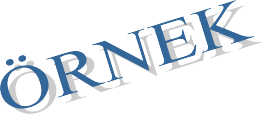 40/a25Profesör40/a11ProfesörTOPLAMUNVAN, ADI-SOYADIGÖREVLENDİRİLDİĞİ BÖLÜM / BİRİMUNVAN, ADI-SOYADIGÖREVLENDİRİLDİĞİBÖLÜM /BİRİMFİİLİ GÖREV YERİGELDİĞİ ÜNİVERSİTETOPLAMUNVAN, ADI -SOYADIGELDIĞI ÜNIVERSITEGÖREVLENDİRİLDİĞİ BÖLÜM / BİRİM  Profesör   Doçent  Yardımcı   Doçent     Öğretim    Görevlisi  Okutman   Araştırma    Görevlisi   Uzman  Toplam 2547/33Yurtdışı2547/39Yurt İçi2547/39Yurt Dışı2547/38Yurtiçi2547/40-aYurtiçi2547/40-bYurtiçi2547/40-cYurtiçiTOPLAMTOPLAMProfesörDoçentYardımcıDoçentÖğretimGörevlisiOkutmanAraştırmaGörevlisiUzmanAlanındaUzmanToplam2547/312547/352547/40-a2547/382547 40/bTOPLAMUNVANI1-3 Yıl1-3 Yıl4-6 Yıl4-6 Yıl7-10 Yıl7-10 Yıl11-15 Yıl11-15 Yıl16-20 Yıl16-20 Yıl21-Üzeri21-ÜzeriTOPLAMUNVANIKEKEKEKEKEKETOPLAMToplam Kişi SayısıYüzde (%)UNVANI1-3 Yıl1-3 Yıl4-6 Yıl4-6 Yıl7-10 Yıl7-10 Yıl11-15 Yıl11-15 Yıl16-20 Yıl16-20 Yıl21-Üzeri21-ÜzeriTOPLAMUNVANIKEKEKEKEKEKETOPLAMToplam Kişi SayısıYüzde (%)BirimProfesörDoçentYardımcıDoçentÖğretimGörevlisiOkutmanAraştırmaGörevlisiUzmanToplamSiyasal Bilgiler FakültesiYabancı Diller FakültesiHukuk FakültesiSosyal ve BeşeriBilimler FakültesiYabancı Diller FakültesiDini İlimler FakültesiTOPLAMProfesörDoçentYardımcıDoçentÖğretimGörevlisiOkutmanAraştırmaGörevlisiUzmanToplamİsteğe Bağlı EmeklilikYaş Haddinden EmeklilikMalulen EmeklilikNaklen AyrılmaİstifaGörev Süresi BitenlerVefatDiğer SebeplerTOPLAM2020 Yılı2021 Yılı2022 YılıGenel İdare HizmetleriSağlık Hizmetleri SınıfıTeknik Hizmetleri SınıfEğitim ve Öğretim Hizmetleri SınıfıAvukatlık Hizmetleri SınıfıDin Hizmetleri SınıfıYardımcı HizmetliToplamDolu Kadro SayısıDolu Kadro SayısıDolu Kadro SayısıBoş KadroSayısıKEToplamBoş KadroSayısıGenel İdare HizmetleriSağlık Hizmetleri SınıfıTeknik Hizmetleri SınıfEğitim ve Öğretim Hizmetleri SınıfıAvukatlık Hizmetleri SınıfıDin Hizmetleri SınıfıYardımcı HizmetliToplamHizmet SınıfıEngelli Personel SayısıEngelli Personel SayısıEngelli Personel SayısıToplam PersoneleOranı(%)Hizmet SınıfıKEToplamGenel İdari HizmetlerSağlık Hizmetleri SınıfıTeknik Hizmetler SınıfıEğitim ve ÖğretimHizmetleri SınıfıAvukatlık Hizmetleri SınıfıDin Hizmetleri SınıfıYardımcı Hizmetler SınıfıTOPLAMİlköğretimİlköğretimLiseLiseÖn LisansÖn LisansLisansLisansYüksek Lisans ve DoktoraYüksek Lisans ve DoktoraTOPLAM2021Yılı2022Yılı2021Yılı2022Yılı2021Yılı2022Yılı2021Yılı2022Yılı2021Yılı2022YılıTOPLAMKişi SayısıYüzde (%)1-3 Yıl1-3 Yıl4-6 Yıl4-6 Yıl7-10 Yıl7-10 Yıl11-15 Yıl11-15 Yıl16-20 Yıl16-20 Yıl21-Üzeri21-ÜzeriTOPLAMKEKEKEKEKEKETOPLAMToplam Kişi SayısıYüzde (%)21–25 Yaş21–25 Yaş26–30Yaş26–30Yaş31–35Yaş31–35Yaş36–40Yaş36–40Yaş41–50Yaş41–50Yaş51-Üzeri51-ÜzeriTOPLAMKEKEKEKEKEKETOPLAMToplam Kişi SayısıYüzde (%)AçıktanNakilİstisna*Toplamİdari PersonelTOPLAMToplamEmekliİstifaÖlümNakilDiğerTOPLAM202020212022Sözleşmeli İdari PersonelTOPLAMİstihdam Durumu2020 Yılı2021 Yılı2022 Yılıİşçiİstihdam DurumuÇalıştırılan PersonelSayısı2021 YılıGeçici Personel (Kısmı Zamanlı / Öğrenci)2021 YılıGeçici Personel (Stajyer öğr.)2022YılıGeçici Personel (Kısmı Zamanlı / Öğrenci)2022YılıGeçici Personel (Stajyer öğr.)Birim1.Öğretim1.Öğretim1.Öğretim2.Öğretim2.Öğretim2.ÖğretimTOPLAMTOPLAMTOPLAMFakültelerTKETKETKEEnstitüler……..TOPLAMBirim Adı:Sıra NoProgram Adı123456Ana Bilim Dalı2021-2022 Yeni KayıtOlan Öğrenci Sayıları2021-2022 Yeni KayıtOlan Öğrenci Sayıları2021-2022 Yeni KayıtOlan Öğrenci Sayıları2021-2022 Yeni KayıtOlan Öğrenci Sayıları2021-2022 Yeni KayıtOlan Öğrenci Sayıları2021-2022 Yeni KayıtOlan Öğrenci Sayıları2021-2022 EğitimGören Öğrenci Sayıları2021-2022 EğitimGören Öğrenci Sayıları2021-2022 EğitimGören Öğrenci Sayıları2021-2022 EğitimGören Öğrenci Sayıları2021-2022 EğitimGören Öğrenci Sayıları2021-2022 EğitimGören Öğrenci Sayıları2021-2022 Mezun OlanÖğrenci Sayısı2021-2022 Mezun OlanÖğrenci Sayısı2021-2022 Mezun OlanÖğrenci Sayısı2021-2022 Mezun OlanÖğrenci Sayısı2021-2022 Mezun OlanÖğrenci Sayısı2021-2022 Mezun OlanÖğrenci SayısıAna Bilim DalıYüksek LisansYüksek LisansYüksek LisansYüksek LisansDoktoraDoktoraYüksek LisansYüksek LisansYüksek LisansYüksek LisansDoktoraDoktoraYüksek LisansYüksek LisansYüksek LisansYüksek LisansDoktoraDoktoraAna Bilim DalıTezliTezliTezsizTezsizDoktoraDoktoraTezliTezliTezsizTezsizDoktoraDoktoraTezliTezliTezsizTezsizDoktoraDoktoraAna Bilim DalıKEKEKEKEKEKEKEKEKETOPLAMGENEL TOPLAMBirimlerI. ÖğretimI. ÖğretimI. ÖğretimII. ÖğretimII. ÖğretimII. ÖğretimI. ve II. Öğretim ToplamıYüzde*BirimlerErkekKızTop.ErkekKızTop.SayıYüzde*TOPLAMPROGRAMIN ADII. ÖğretimI. ÖğretimI. ÖğretimII. ÖğretimII. ÖğretimII. ÖğretimToplamToplamGenel ToplamLisans /Lisansüstü ProgramıErkekKızTop.ErkekKızTop.ErkekKızGenel ToplamLisans /Lisansüstü ProgramıBirimin AdıÖSSKontenjanı(*)ÖSS Sonucu Kayıt YaptıranBoş Kalan KontenjanEk  Kontenjan KayıtToplamKayıtDolulukOranı(%)TOPLAMProgramın Adı/ BirimGeldiğiÜlkeCinsiyetiCinsiyetiToplamProgramın Adı/ BirimGeldiğiÜlkeKızErkekToplamLisans /Lisansüstü ProgramıYatay Geçişle Gelen Öğrenci SayısıYatay Geçişle Gelen Öğrenci SayısıYatay Geçişle Gelen Öğrenci SayısıDikey Geçişle Gelen Öğrenci SayısıDikey Geçişle Gelen Öğrenci SayısıDikey Geçişle Gelen Öğrenci SayısıKETKETFakültelerEnstitüler……..TOPLAMBirim2021-20222021-20222021-20222021-20222021-20222021-2022BirimÇift AnadalYandalToplamÇift AnadalYandalToplamTOPLAMÜniversite İçinden Öğrenci SayısıÜniversite Dışından Katılan Öğrenci SayısıTOPLAMKendi İsteği ile AyrılanÖğrenim Ücreti ve Katkı Payı YatırmayanlarBaşarısızlık(Azami Süre)YatayGeçişDiğerToplamFakültelerEnstitülerTOPLAMÖğrenci SayısıSağlık Hizmetinden Yararlanan2.Basamak Sağlık Kuruluşuna Sevk EdilenÖĞRENCİKAPASİTEKAPASİTEMEVCUTMEVCUT2022 YILIYURTLARININ ADIDOLULUKKIZERKEKKIZERKEKORANI(%)TOPLAMYEMEK HİZMETİ SUNULAN MERKEZLERYEMEK ADEDİYEMEK ADEDİYEMEK HİZMETİ SUNULAN MERKEZLERPERSONELÖĞRENCİTOPLAMEtkinlik AdıSayısıKatılımcı SayısıTOPLAMFaaliyet SayısıSporcu SayısıAntrenör İdareci SayısıKurum İçiKurum DışıTOPLAMDeğişim TürüDeğişim ProgramındanYararlanan2021-20222021-2022Giden ÖğrenciÖğreninGiden ÖğrenciStajTOPLAMTOPLAMGelen ÖğrenciÖğreninGelen ÖğrenciStajTOPLAMTOPLAMBirimAnlaşma Yapılan ÜlkeAnlaşma Yapılan Üniversite SayısıTOPLAMTOPLAMYıllarSCI-Exp.+A&HCI(Makele)SCI-Exp.(Makele)SSCI(Makele)A&HCI(Makele)202020212022TOPLAMProje TürüDesteklenen Toplam Proje SayısıTamamlanan Proje Sayısı2022 Yılına Devreden Proje Sayısıİptal ProjeSayısıRektörlük BAP TarafındanDesteklenen Proje SayısıTÜBİTAK KaynaklarındanDesteklenen Proje SayısıDiğer Kaynaklardan Desteklenen Proje Sayısı (SANTEZ)BirimlerYüksek LisansDoktoraToplamSosyal Bilimleri EnstitüsüBatı Dünyası Araştırmaları EnstitüsüDoğu ve AfrikaAraştırmaları Enstitüsü…..TOPLAMBirimlerEditörlük/Hakemlik Yapan Öğretim Üyesi SayısıEditörlük/HakemlikYapılan Kitap SayısıDergi Hakemliği Yapan Öğretim Üyesi SayısıHakemliği Yapılan Dergi SayısıTOPLAMDeğişim TürüDeğişim Programından YararlananDeğişim Programından YararlananKişi SayısıGidenÖğretim ElemanıDers VermeGidenPersonelEğitim AlmaTOPLAMTOPLAMGelenÖğretim ElemanıDers VermeGelenPersonelEğitim AlmaTOPLAMTOPLAMBirimDoktoraYüksek Lisans/DoktoraToplamFen Bilimleri EnstitüsüSosyalEğitimSağlıkTOPLAMBirime BaşvuranYazar SayısıBaşvurusu Değerlendirmeye Alınan BilimselYayın SayısıBaşvurusu Kabul Edilen Yayın SayısıBaşvurusu Red Edilen Yayın SayısıBilimsel Yayın Desteği Sağlanan Hizmet Bedeli Tutarı(TL)Faydalanan Kişi SayısıTutar(TL)Bilim ÖdülüBilim Teşvik ÖdülüBilimsel Yayınları Özendirme DesteğiDoktora Tez Ödülleri……….BirimBilimsel Yayınlara ÖzendirmeBilimsel Yayınlara ÖzendirmeAB Bilimsel Araştırma Çerceve ProgramıAB Bilimsel Araştırma Çerceve ProgramıBilim ÖdülüBilim ÖdülüBilim TeşvikÖdülüBilim TeşvikÖdülüDoktara Tez ÖdülüDoktara Tez ÖdülüBirimKişi SayısıTutarı(TL)Kişi SayısıTutarı(TL)Kişi SayısıTutarı(TL)Kişi SayısıTutarı(TL)Kişi SayısıTutarı(TL)TOPLAMBirimMaddi Destek(Kişi)Dizüstü BilgisayarMasaüstü BilgisayarDiğerToplamTOPLAMEğitimin AdıEğitim SüresiEğitim Verilen İdari PersonelSayısıTOPLAMİhale Türü (Bütçe Kodu)İhale Usülleriİhale Usülleriİhale Usülleriİhale Usülleriİhale Usülleriİhale Usülleriİhale Usülleriİhale Usülleriİhale Usülleriİhale Usülleriİhale Usülleriİhale UsülleriDoğrudan Temin 4734/22-dDoğrudan Temin 4734/22-dPazarlık Usulü 4734/21-fPazarlık Usulü 4734/21-fİhale Türü (Bütçe Kodu)Açık İhale4734/19Açık İhale4734/19Açık İhale4734/19Belli İstekliler Arasında İhale 4734/20Belli İstekliler Arasında İhale 4734/20Belli İstekliler Arasında İhale 4734/20Pazarlık Usulü 4734/21Pazarlık Usulü 4734/21Pazarlık Usulü 4734/21Genel ToplamGenel ToplamGenel ToplamDoğrudan Temin 4734/22-dDoğrudan Temin 4734/22-dPazarlık Usulü 4734/21-fPazarlık Usulü 4734/21-fİhale Türü (Bütçe Kodu)Sonuçlanan İhale Sayısıİptal Edilen İhale SayısıSonuçlanan İhalelerin Tutarı (TL)Sonuçlanan İhale Sayısıİptal Edilen İhale SayısıSonuçlanan İhalelerin Tutarı (TL)Sonuçlanan İhale Sayısıİptal Edilen İhale SayısıSonuçlanan İhalelerin Tutarı (TL)Sonuçlanan İhale Sayısıİptal Edilen İhale SayısıSonuçlanan İhalelerin Tutarı (TL)Alım Sayısıİhalelerin Tutarı (TL)Alım Sayısıİhalelerin Tutarı (TL)Mal Alımı(03.2-03.7-06.1)Hizmet Alımı (03.5)Yapım İşi(03.8 - 06.5- 06.7)TOPLAMDenetlenen BirimDenetim TürüDenetim AlanlarıDenetim SüresiStratejik AmaçlarStratejik AmaçlarStratejik HedeflerStratejik Hedefler1.Fiziki mekanlardaki eksikliklerin giderilmesi1.1.Derslik Ofis ve Bürolara ilişkin eksiklerinin giderilmesi1.Fiziki mekanlardaki eksikliklerin giderilmesi1.2.1.Fiziki mekanlardaki eksikliklerin giderilmesi1.3.2.Dilmer’in tanıtımının artırılması 2.1.Web sitesi ve sosyal medya hesaplarının aktif tutulması2.Dilmer’in tanıtımının artırılması 2.2.2.Dilmer’in tanıtımının artırılması 2.3.3.Kurumsal işbirliği sayısının artırılması 3.1.İşbirliği yapılabilecek kurumlara görüşme ve yazışmalar yapılması3.Kurumsal işbirliği sayısının artırılması 3.2.3.Kurumsal işbirliği sayısının artırılması 3.3.4.4.1.4.4.2.4.4.3.5.5.1.5.5.2.5.5.3.NOGİDER TÜRLERİ2022 YILI KBÖEKLENENDÜŞÜLENYILSONUÖDENEĞİTOPLAM HARCAMAHARCAMA ORANI01GENEL KAMU HİZMETLERİ02SAVUNMA HİZMETLERİ03KAMU DÜZENİ VE GÜV. HİZ.05DİNLENME, KÜL. VE DİN HİZ.09EĞİTİM HİZMETLERİGENEL TOPLAMGENEL TOPLAM2022 Yılı2022 Yılı2022 Yılı2022 Yılı2022 Yılı2022 Yılı2022 YılıFONKSİYONELKBÖEKLENENDÜŞÜLENTOPLAM ÖDENEKHARCAMAKALANBİRİMTOPLAMI2021 Yılı2022 YılıDÖNER SERMAYE GELİRLERİDÖNER SERMAYE GELİRLERİDÖNER SERMAYE GELİRLERİA) Hastane Döner Sermaye GelirleriA) Hastane Döner Sermaye GelirleriA) Hastane Döner Sermaye GelirleriA) Hastane Döner Sermaye Gelirleria) Faaliyet Gelirleria) Faaliyet Gelirlerib) Faaliyet Dışı Gelirlerb) Faaliyet Dışı GelirlerB) Diğer Birimlerin Döner Sermaye GelirleriB) Diğer Birimlerin Döner Sermaye GelirleriB) Diğer Birimlerin Döner Sermaye GelirleriB) Diğer Birimlerin Döner Sermaye Gelirleria) Faaliyet Gelirleria) Faaliyet Gelirlerib) Faaliyet Dışı Gelirlerb) Faaliyet Dışı GelirlerDÖNER SERMAYE GİDERLERİDÖNER SERMAYE GİDERLERİDÖNER SERMAYE GİDERLERİA) Hastane Döner Sermaye GiderleriA) Hastane Döner Sermaye GiderleriA) Hastane Döner Sermaye GiderleriA) Hastane Döner Sermaye Giderleri1) Cari Giderleri1) Cari Giderleria) Personel Giderlerib) Hizmet Alımı Giderlerif) Diğer Cari2) Yatırım Giderleri2) Yatırım Giderleri3) Transfer Giderleri3) Transfer GiderleriB) Diğer Birimlerin Döner Sermaye GiderleriB) Diğer Birimlerin Döner Sermaye GiderleriB) Diğer Birimlerin Döner Sermaye GiderleriB) Diğer Birimlerin Döner Sermaye Giderleri1) Cari Giderleri1) Cari Giderleria) Personel Giderlerib) Hizmet Alımı Giderleric) Diğer Cari2) Yatırım Giderleri2) Yatırım Giderleri3) Transfer Giderleri3) Transfer GiderleriDenetim TürüDenetim AlanlarıSorgu MaddesiSayıştay İlamlı MaddeSayısıFaaliyet TürüBiriminiz Tarafından Düzenlenen Toplantı SayısıBiriminiz Tarafından Düzenlenen Toplantı SayısıBiriminiz Tarafından Düzenlenen Toplantı SayısıFaaliyete Katılan Akademik /İdari Personel SayısıFaaliyete Katılan Akademik /İdari Personel SayısıFaaliyete Katılan Akademik /İdari Personel SayısıFaaliyete Katılan Akademik /İdari Personel SayısıFaaliyete Katılan Akademik /İdari Personel SayısıFaaliyet TürüUlusalUluslararasıTOPLAMUlusalUlusalUluslararasıUluslararasıTOPLAMFaaliyet TürüUlusalUluslararasıTOPLAMAkademik PersonelİdariPersonelAkademik PersonelİdariPersonelTOPLAMBirim AdıSempozyum ve KongreBirim AdıKonferansBirim AdıPanelBirim AdıSeminerBirim AdıSöyleşiBirim AdıKonserBirim AdıSergiBirim AdıTeknik GeziBirim AdıEğitimSemineriBirim AdıÇalıştayBirim Adı……………..TOPLAMYAYIN TÜRÜYAYIN TÜRÜ2021 Yılı2022 YılıARTIŞ /AZALIŞSCI, SSCI, AHCISCI, SSCI, AHCISCI, SSCI ve AHCI DIŞINDAKİ İNDEKS ve ÖZLER TARAFINDAN DERGİLERDE YAYINLANAN TEKNİK NOT, EDİTÖRE MEKTUP, TARTIŞMA, VAKA TAKDİMİ ve ÖZET TÜRÜNDEN YAYINLAR DIŞINDAKİ MAKALELERSCI, SSCI ve AHCI DIŞINDAKİ İNDEKS ve ÖZLER TARAFINDAN DERGİLERDE YAYINLANAN TEKNİK NOT, EDİTÖRE MEKTUP, TARTIŞMA, VAKA TAKDİMİ ve ÖZET TÜRÜNDEN YAYINLAR DIŞINDAKİ MAKALELERDİĞER HAKEMLİ DERGİLERULUSALDİĞER HAKEMLİ DERGİLERULUSLARARASIDİĞER HAKEMLİ DERGİLERTOPLAMDİĞER HAKEMLİ BİLİMSEL - SANATSAL DERGİLERULUSALDİĞER HAKEMLİ BİLİMSEL - SANATSAL DERGİLERULUSLARARASIDİĞER HAKEMLİ BİLİMSEL - SANATSAL DERGİLERTOPLAMBİLDİRİLER YA DA ÖZETLERİN YER ALDIĞI KİTAPULUSALBİLDİRİLER YA DA ÖZETLERİN YER ALDIĞI KİTAPULUSLARARASIBİLDİRİLER YA DA ÖZETLERİN YER ALDIĞI KİTAPTOPLAMKİTAPYURTDIŞIKİTAPYURTİÇİKİTAPTOPLAMTEZLERYÜKSEK LİSANSTEZLERDOKTORATEZLERTOPLAMÇEVİRİKİTAPÇEVİRİMAKALEÇEVİRİTOPLAMYAYIN TOPLAMIYAYIN TOPLAMIBirim AdıBirim AdıS.N.Adı SoyadıAldığı Ödül1234Ülke adıÜniversite adıİmza /Yürürlülük TarihiGeçerlilik SüresiBitiş TarihiSNPROJE NOPROJE TÜRÜ / PROJEYİ DESTEKLEYEN KURUMPROJE YÜRÜTÜCÜSÜPROJE ADIBAĞLI OLDUĞU BİRİMBAŞLANGIÇ ÖDENEĞİ (TL)BAŞLAMA TARİHİBİTİŞ TARİHİ123Bilimsel Araştırma Proje SayısıBilimsel Araştırma Proje SayısıBilimsel Araştırma Proje SayısıBilimsel Araştırma Proje SayısıBilimsel Araştırma Proje SayısıBilimsel Araştırma Proje SayısıBilimsel Araştırma Proje SayısıBilimsel Araştırma Proje SayısıProjeler2022 Yılı (Rapor Yılı)2022 Yılı (Rapor Yılı)2022 Yılı (Rapor Yılı)2022 Yılı (Rapor Yılı)2022 Yılı (Rapor Yılı)2022 Yılı (Rapor Yılı)2022 Yılı (Rapor Yılı)ProjelerÖnceki Yıldan Devreden ProjeYıl İçinde Eklenen ProjeToplamYıl İçinde Tamamlanan ProjeToplam Ödenek TLHarcanan Ödenek TLKalan Ödenek TLDPTTÜBİTAKA.B HİBESİBİLİMSEL ARAŞTIRMA PROJELERİSANTEZPROJELERİTOPLAMDesteklenen Proje TürüDesteklenen Proje Sayısı (Adet)Desteklenen BütçeProje Başına Düşen Ortalama Bütçe Miktarı (TL)AraştırmaProjeleri(1001)HızlıDestek(1002)…..TOPLAMBirim2021 Yılı2022 YılıSiyasal Bilimler FakültesiDini İlimler FakültesiHukuk FakültesiSosyal ve Beşeri Bilimler FakültesiYabancı Diller Fakültesi………..TOPLAMProje NoProje AdıBaşlamaTarihi20.. YılıBütçesi (TL)Gerçekleşen Fiili Harcama (TL)AçıklamaProje NoProje AdıBaşlamaTarihi2022 YılıBütçesi (TL)Gerçekleşen Fiili Harcama (TL)AçıklamaAmaçA.1. SOSYAL BİLİMLER ALANINDA BİR ARAŞTIRMA ÜNİVERSİTESİ YETKİNLİĞİ KAZANMAK.A.1. SOSYAL BİLİMLER ALANINDA BİR ARAŞTIRMA ÜNİVERSİTESİ YETKİNLİĞİ KAZANMAK.A.1. SOSYAL BİLİMLER ALANINDA BİR ARAŞTIRMA ÜNİVERSİTESİ YETKİNLİĞİ KAZANMAK.A.1. SOSYAL BİLİMLER ALANINDA BİR ARAŞTIRMA ÜNİVERSİTESİ YETKİNLİĞİ KAZANMAK.A.1. SOSYAL BİLİMLER ALANINDA BİR ARAŞTIRMA ÜNİVERSİTESİ YETKİNLİĞİ KAZANMAK.HedefH1.3. Sosyal Bilimler Alanında Öncü ve Disiplinler Arası AraştırmalarıTasarlamak, Desteklemek ve YürütmekH1.3. Sosyal Bilimler Alanında Öncü ve Disiplinler Arası AraştırmalarıTasarlamak, Desteklemek ve YürütmekH1.3. Sosyal Bilimler Alanında Öncü ve Disiplinler Arası AraştırmalarıTasarlamak, Desteklemek ve YürütmekH1.3. Sosyal Bilimler Alanında Öncü ve Disiplinler Arası AraştırmalarıTasarlamak, Desteklemek ve YürütmekH1.3. Sosyal Bilimler Alanında Öncü ve Disiplinler Arası AraştırmalarıTasarlamak, Desteklemek ve YürütmekSorumlu BirimAraştırma MerkezleriAraştırma MerkezleriAraştırma MerkezleriAraştırma MerkezleriAraştırma MerkezleriPerformans GöstergeleriPlan Dönemi Başlangıç Değeriİzleme Dönemindeki Yılsonu Hedeflenen Değer (2022 Yılı)İzleme Dönemindeki Biriminize ait Gerçekleşme Değeri(2022 yılı)Ölçüm yöntemi / Ölçüm yapılamadıysa gerekçeleri nelerdir?Gösterge Verisinin Elde Edilmesinde Karşılaşılan Sorunlar/Zorluklar varsa nelerdir?PG1.3.1:Tanımlanan öncü araştırma alan sayısı01Hedefe Ait Öngülen RisklerMali yetersizlikler, fiziki yetersizlikler ve yasal izinler.İlgili projelere ilişkin kaynakların mevzuat gereği kısıtlanması ve sonucunda öncelikli proje desteklerinin yapılamaması.Araştırma laboratuvarlarına yeterli sayı ve nitelikte personelin istihdam edilememesi.Mali yetersizlikler, fiziki yetersizlikler ve yasal izinler.İlgili projelere ilişkin kaynakların mevzuat gereği kısıtlanması ve sonucunda öncelikli proje desteklerinin yapılamaması.Araştırma laboratuvarlarına yeterli sayı ve nitelikte personelin istihdam edilememesi.Mali yetersizlikler, fiziki yetersizlikler ve yasal izinler.İlgili projelere ilişkin kaynakların mevzuat gereği kısıtlanması ve sonucunda öncelikli proje desteklerinin yapılamaması.Araştırma laboratuvarlarına yeterli sayı ve nitelikte personelin istihdam edilememesi.Mali yetersizlikler, fiziki yetersizlikler ve yasal izinler.İlgili projelere ilişkin kaynakların mevzuat gereği kısıtlanması ve sonucunda öncelikli proje desteklerinin yapılamaması.Araştırma laboratuvarlarına yeterli sayı ve nitelikte personelin istihdam edilememesi.Mali yetersizlikler, fiziki yetersizlikler ve yasal izinler.İlgili projelere ilişkin kaynakların mevzuat gereği kısıtlanması ve sonucunda öncelikli proje desteklerinin yapılamaması.Araştırma laboratuvarlarına yeterli sayı ve nitelikte personelin istihdam edilememesi.